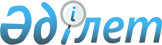 О некоторых вопросах участия государства в развитии рыночной инфраструктуры сельского хозяйстваПостановление Правительства Республики Казахстан от 11 августа 1998 года N 761

      В целях обеспечения сельскохозяйственных товаропроизводителей сельскохозяйственной техникой, развития сети машинно-технологических станций, пунктов проката сельскохозяйственной техники, а также для организации системы оптовых продовольственных рынков Правительство Республики Казахстан ПОСТАНОВЛЯЕТ: 

      1. Рекомендовать закрытому акционерному обществу "Фонд развития малого предпринимательства" совместно с уполномоченными банками второго уровня выдавать кредиты из средств второго транша Программного займа Азиатского Банка Развития для сельскохозяйственного сектора на приобретение новой сельскохозяйственной техники и пополнение оборотных средств для создаваемой сети машинно-технологических станций (далее - МТС) и системы оптовых продовольственных рынков по согласованию с Министерством финансов и Министерством сельского хозяйства Республики Казахстан. 

      2. Акимам областей организовать работу по созданию и упорядочению сети МТС, а также формированию системы оптовых продовольственных рынков. 

      3. Внести в постановление Правительства Республики Казахстан от 17 марта 1998 года N 227 P980227_ "О мерах по реализации Программного займа Азиатского Банка Развития для сельскохозяйственного сектора" следующее дополнение: 

      в приложении 2 к указанному постановлению: 

      в пункте 1 после слов "переработке сельскохозяйственной продукции" дополнить словами "сельскохозяйственной техники для машинно-технологических станций, создания системы оптовых продовольственных рынков и других рыночных инфраструктур, предназначенных для реализации сельскохозяйственной продукции". 

 

     Премьер-Министр  Республики Казахстан
					© 2012. РГП на ПХВ «Институт законодательства и правовой информации Республики Казахстан» Министерства юстиции Республики Казахстан
				